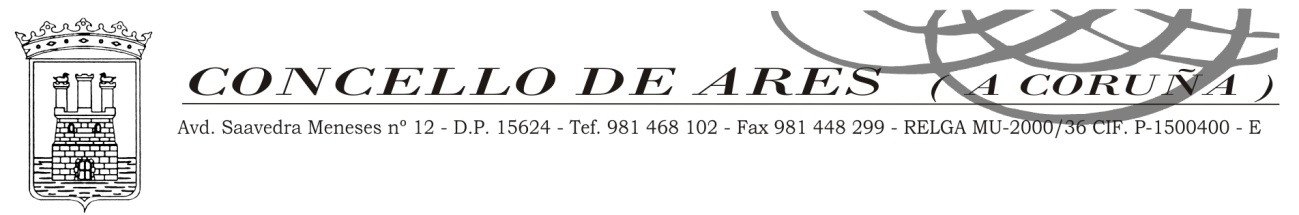 D……………………………………………., con DNI……………………………., e domicilio en …………………………………………………………..…… e número de teléfono…………………DECLARA,1.- Non ter sido separado/a ou despedido/a mediante expediente disciplinario do servizo do Estado, Comunidades Autónomas, Entidades Locais ou órganos constitucionais ou estatutarios das CCAA, nin atoparse inhabilitado para o exercicio de emprego ou cargo público por resolución xudicial.2.- Non atoparse incurso/a e ningunha causa de incapacidade e incompatibilidade de conformidade coa lexislación vixente e referido ao momento da súa contratación.En Ares a,              de Decembro de 2020